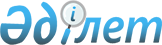 Павлодар аудандық мәслихатының 2016 жылғы 22 желтоқсандағы "2017 - 2019 жылдарға арналған Павлодар аудандық бюджет туралы" № 11/68 шешіміне өзгерістер енгізу туралыПавлодар облысы Павлодар аудандық мәслихатының 2017 жылғы 27 қазандағы № 23/126 шешімі. Павлодар облысының Әділет департаментінде 2017 жылғы 13 қарашада № 5677 болып тіркелді
      Қазақстан Республикасының 2008 жылғы 4 желтоқсандағы Бюджет кодексінің 106-бабының 4-тармағына, Қазақстан Республикасының "Қазақстан Республикасындағы жергілікті мемлекеттік басқару және өзін-өзі басқару туралы" Заңының 6-бабының 1-тармағының 1) тармақшасына сәйкес, Павлодар аудандық мәслихаты ШЕШІМ ҚАБЫЛДАДЫ:
      1. Павлодар аудандық мәслихаттың 2016 жылғы 22 желтоқсандағы "2017-2019 жылдарға арналған Павлодар аудандық бюджет туралы" № 11/68 (Нормативтік құқықтық актілерді мемлекеттік тіркеу тізілімінде 2017 жылғы 6 қаңтарда № 5325 болып тіркелген, аудандық "Заман тынысы", "Нива" газеттерінде 2017 жылғы 12, 19 қаңтарда жарияланған) шешіміне мынадай өзгерістер енгізілсін:
      1-тармағында:
      1) тармақшасында:
      "4 192 840" деген сандар "4 288 682" деген сандармен ауыстырылсын;
      "655 016" деген сандар "687 849" деген сандармен ауыстырылсын; 
      "14 168" деген сандар "17 608" деген сандармен ауыстырылсын; 
      "5 132" деген сандар "13 767" деген сандармен ауыстырылсын;
      "3 518 524" деген сандар "3 569 458" деген сандармен ауыстырылсын;
      2) тармақшасында "4 248 385" деген сандар "4 344 327" деген сандармен ауыстырылсын;
      3) тармақшасында:
      "5 581" деген сандар "8 984,5" деген сандармен ауыстырылсын;
      "27 229" деген сандар "30 632,5" деген сандармен ауыстырылсын;
      4) тармақшасында:
      "-380" деген сандар "-480" деген сандармен ауыстырылсын;
      "380" деген сандар "480" деген сандармен ауыстырылсын;
      5) тармақшасында "-60 746" деген сандар "-64 149,5" деген сандармен ауыстырылсын;
      6) тармақшасында "60 746" деген сандар "64 149,5" деген сандармен ауыстырылсын;
      көрсетілген шешімнің 1, 5, 6-қосымшалары осы шешімнің 1, 2, 3-қосымшаларына сәйкес жаңа редакцияда жазылсын.
      2. Осы шешімнің орындалуын бақылау аудандық мәслихаттың бюджет мәселелері жөніндегі тұрақты комиссиясына жүктелсін.
      3. Осы шешім 2017 жылғы 1 қаңтардан бастап қолданысқа енгізіледі.  2017 жылға арналған аудандық бюджет туралы
(өзгерістермен) 2017 жылға арналған ауыл және ауылдық округтердiң
қимасындағы ағымдағы бюджеттiк бағдарламалардың тiзбесi 2017 жылға арналған жергілікті өзін-өзі басқару
органдарына трансферттер сомаларын бөлу көлемі
					© 2012. Қазақстан Республикасы Әділет министрлігінің «Қазақстан Республикасының Заңнама және құқықтық ақпарат институты» ШЖҚ РМК
				
      Сессия төрағасы

А. Кашитов

      Мәслихат хатшысы

А. Шайхимов
Павлодар аудандық
мәслихатының 2017 жылғы 27
қазандағы № 23/126 шешіміне
1-қосымшаПавлодар аудандық
мәслихатының 2016 жылғы 22
желтоқсандағы "2017 - 2019
жылдарға арналған Павлодар
аудандық бюджет туралы"
№ 11/68 шешіміне
1-қосымша
Санаты
Санаты
Санаты
Санаты
Сомасы (мың теңге)
Сыныбы
Сыныбы
Сыныбы
Сомасы (мың теңге)
Ішкі сыныбы
Ішкі сыныбы
Сомасы (мың теңге)
Атауы
Сомасы (мың теңге)
1
2
3
4
5
1. Кірістер
4 288 682
1
Салықтық түсімдер
687 849
01
Табыс салығы
304 694
2
Жеке табыс салығы
304 694
03
Әлеуметтік салық
180 088
1
Әлеуметтік салық
180 088
04
Меншікке салынатын салықтар
179 790
1
Мүлікке салынатын салықтар
132 251
3
Жер салығы
5 850
4
Көлік құралдарына салынатын салық
37 623
5
Бірыңғай жер салығы
4 066
05
Тауарларға, жұмыстарға және қызметтерге салынатын ішкі салықтар
17 538
2
Акциздер
1 504
3
Табиғи және басқада ресурстарды пайдаланғаны үшін түсетін түсімдер
7 232
4
Кәсіпкерлік және кәсіби қызметті жүргізгені үшін алынатын алымдар
8 642
5
Ойын бизнесіне салық
160
08
Заңдық маңызы бар әрекеттерді жасағаны және (немесе) оған уәкілеттігі бар мемлекеттік органдар немесе лауазымды адамдар құжаттар бергені үшін алынатын міндетті төлемдер
5 739
1
Мемлекеттік баж
5 739
2
Салықтық емес түсімдер
17 608
01
Мемлекеттік меншіктен түсетін кірістер
2 496
4
Мемлекет меншігінде тұрған, заңды тұлғалардағы қатысу үлесіне кірістер
22
5
Мемлекет меншігіндегі мүлікті жалға беруден түсетін кірістер
2 440
7
Мемлекеттік бюджеттен берілген кредиттер бойынша сыйақылар
25
9
Мемлекет меншігінен түсетін басқа да кірістер
9
04
Мемлекеттік бюджеттен қаржыландырылатын, сондай-ақ Қазақстан Республикасы Ұлттық Банкінің бюджетінен (шығыстар сметасынан) қамтылатын және қаржыландырылатын мемлекеттік мекемелер салатын айыппұлдар, өсімпұлдар, санкциялар, өндіріп алулар
461
1
Мұнай секторы ұйымдарынан түсетін түсімдерді қоспағанда, мемлекеттік бюджеттен қаржыландырылатын, сондай-ақ Қазақстан Республикасы Ұлттық Банкінің бюджетінен (шығыстар сметасынан) қамтылатын және қаржыландырылатын мемлекеттік мекемелер салатын айыппұлдар, өсімпұлдар, санкциялар, өндіріп алулар
461
06
Басқа да салықтық емес түсімдер
14 651
1
Басқа да салықтық емес түсімдер
14 651
3
Негізгі капиталды сатудан түсетін түсімдер
13 767
01
Мемлекеттік мекемелерге бекітілген мемлекеттік мүлікті сату
5 840
1
Мемлекеттік мекемелерге бекітілген мемлекеттік мүлікті сату
5 840
03
Жерді және материалдық емес активтерді сату
7 927
1
Жерді сату
5 963
2
Материалдық емес активтерді сату
1 964
4
Трансферттердің түсімдері
3 569 458
02
Мемлекеттік басқарудың жоғары тұрған органдарынан түсетін трансферттер
3 569 458
2
Облыстық бюджеттен түсетін трансферттер
3 569 458
Функционалдық топ
Функционалдық топ
Функционалдық топ
Функционалдық топ
Функционалдық топ
Сомасы (мың теңге)
Функционалдық кіші топ
Функционалдық кіші топ
Функционалдық кіші топ
Функционалдық кіші топ
Сомасы (мың теңге)
Бюджеттік бағдарламалардың әкімшісі
Бюджеттік бағдарламалардың әкімшісі
Бюджеттік бағдарламалардың әкімшісі
Сомасы (мың теңге)
Бюджеттік бағдарлама
Бюджеттік бағдарлама
Сомасы (мың теңге)
Атауы
Сомасы (мың теңге)
1
2
3
4
5
6
2. Шығындар
4 344 327
01
Жалпы сипаттағы мемлекеттік қызметтер
471 649
1
Мемлекеттiк басқарудың жалпы функцияларын орындайтын өкiлдi, атқарушы және басқа органдар
389 303
112
Аудан (облыстық маңызы бар қала) мәслихатының аппараты
19 014
001
Аудан (облыстық маңызы бар қала) мәслихатының қызметін қамтамасыз ету жөніндегі қызметтер
18 492
003
Мемлекеттік органның күрделі шығыстары
522
122
Аудан (облыстық маңызы бар қала) әкімінің аппараты
137 381
001
Аудан (облыстық маңызы бар қала) әкімінің қызметін қамтамасыз ету жөніндегі қызметтер
97 299
003
Мемлекеттік органның күрделі шығыстары
40 082
123
Қаладағы аудан, аудандық маңызы бар қала, кент, ауыл, ауылдық округ әкімінің аппараты
232 908
001
Қаладағы аудан, аудандық маңызы бар қала, кент, ауыл, ауылдық округ әкімінің қызметін қамтамасыз ету жөніндегі қызметтер
203 522
022
Мемлекеттік органның күрделі шығыстары
3 013
032
Ведомстволық бағыныстағы мемлекеттік мекемелерінің және ұйымдарының күрделі шығыстары
26 373
2
Қаржылық қызмет
28 381
452
Ауданның (облыстық маңызы бар қаланың) қаржы бөлімі
28 381
001
Ауданның (облыстық маңызы бар қаланың) бюджетін орындау және коммуналдық меншігін басқару саласындағы мемлекеттік саясатты іске асыру жөніндегі қызметтер
26 802
010
Жекешелендіру, коммуналдық меншікті басқару, жекешелендіруден кейінгі қызмет және осыған байланысты дауларды реттеу
1 296
018
Мемлекеттік органның күрделі шығыстары
283
5
Жоспарлау және статистикалық қызмет
20 247
453
Ауданның (облыстық маңызы бар қаланың) экономика және бюджеттік жоспарлау бөлімі
20 247
001
Экономикалық саясатты, мемлекеттік жоспарлау жүйесін қалыптастыру және дамыту саласындағы мемлекеттік саясатты іске асыру жөніндегі қызметтер
19 119
004
Мемлекеттік органның күрделі шығыстары
1 128
9
Жалпы сипаттағы өзге де мемлекеттiк қызметтер
33 718
454
Ауданның (облыстық маңызы бар қаланың) кәсіпкерлік және ауыл шаруашылығы бөлімі
20 723
001
Жергілікті деңгейде кәсіпкерлікті және ауыл шаруашылығын дамыту саласындағы мемлекеттік саясатты іске асыру жөніндегі қызметтер
20 004
007
Мемлекеттік органның күрделі шығыстары
719
458
Ауданның (облыстық маңызы бар қаланың) тұрғын үй-коммуналдық шаруашылығы, жолаушылар көлігі және автомобиль жолдары бөлімі
12 995
001
Жергілікті деңгейде тұрғын үй-коммуналдық шаруашылығы, жолаушылар көлігі және автомобиль жолдары саласындағы мемлекеттік саясатты іске асыру жөніндегі қызметтер
12 435
013
Мемлекеттік органның күрделі шығыстары
560
02
Қорғаныс
24 546
1
Әскери мұқтаждар
9 475
122
Аудан (облыстық маңызы бар қала) әкімінің аппараты
9 475
005
Жалпыға бірдей әскери міндетті атқару шеңберіндегі іс-шаралар
9 475
2
Төтенше жағдайлар жөнiндегi жұмыстарды ұйымдастыру
15 071
122
Аудан (облыстық маңызы бар қала) әкімінің аппараты
15 071
006
Аудан (облыстық маңызы бар қала) ауқымындағы төтенше жағдайлардың алдын алу және оларды жою
749
007
Аудандық (қалалық) ауқымдағы дала өрттерінің, сондай-ақ мемлекеттік өртке қарсы қызмет органдары құрылмаған елдi мекендерде өрттердің алдын алу және оларды сөндіру жөніндегі іс-шаралар
14 322
04
Бiлiм беру
2 464 712
1
Мектепке дейiнгi тәрбие және оқыту
291 271
123
Қаладағы аудан, аудандық маңызы бар қала, кент, ауыл, ауылдық округ әкімінің аппараты
224 410
004
Мектепке дейінгі тәрбие мен оқыту ұйымдарының қызметін қамтамасыз ету
80 635
041
Мектепке дейінгі білім беру ұйымдарында мемлекеттік білім беру тапсырысын іске асыруға
143 775
464
Ауданның (облыстық маңызы бар қаланың) білім бөлімі
66 861
040
Мектепке дейінгі білім беру ұйымдарында мемлекеттік білім беру тапсырысын іске асыруға
66 861
2
Бастауыш, негізгі орта және жалпы орта білім беру
2 014 988
123
Қаладағы аудан, аудандық маңызы бар қала, кент, ауыл, ауылдық округ әкімінің аппараты
69 217
005
Ауылдық жерлерде балаларды мектепке дейін тегін алып баруды және кері алып келуді ұйымдастыру
69 217
457
Ауданның (облыстық маңызы бар қаланың) мәдениет, тілдерді дамыту, дене шынықтыру және спорт бөлімі
48 339
017
Балалар мен жасөспірімдерге спорт бойынша қосымша білім беру
48 339
464
Ауданның (облыстық маңызы бар қаланың) білім бөлімі
1 880 682
003
Жалпы білім беру
1 854 048
006
Балаларға қосымша білім беру
26 634
804
Ауданның (облыстық маңызы бар қаланың) дене тәрбиесі, спорт және туризм бөлімі
16 750
017
Балалар мен жасөспірімдерге спорт бойынша қосымша білім беру
16 750
9
Бiлiм беру саласындағы өзге де қызметтер
158 453
464
Ауданның (облыстық маңызы бар қаланың) білім бөлімі
158 453
001
Жергілікті деңгейде білім беру саласындағы мемлекеттік саясатты іске асыру жөніндегі қызметтер
21 968
005
Ауданның (облыстық маңызы бар қаланың) мемлекеттік білім беру мекемелер үшін оқулықтар мен оқу-әдiстемелiк кешендерді сатып алу және жеткізу
38 385
007
Аудандық (қалалық) ауқымдағы мектеп олимпиадаларын және мектептен тыс іс-шараларды өткiзу
6 500
012
Мемлекеттік органның күрделі шығыстары
79
015
Жетім баланы (жетім балаларды) және ата-аналарының қамқорынсыз қалған баланы (балаларды) күтіп-ұстауға қамқоршыларға (қорғаншыларға) ай сайынға ақшалай қаражат төлемі
14 357
067
Ведомстволық бағыныстағы мемлекеттік мекемелерінің және ұйымдарының күрделі шығыстары
77 164
06
Әлеуметтiк көмек және әлеуметтiк қамсыздандыру
195 001
1
Әлеуметтiк қамсыздандыру
11 865
451
Ауданның (облыстық маңызы бар қаланың) жұмыспен қамту және әлеуметтік бағдарламалар бөлімі
8 676
016
18 жасқа дейінгі балаларға мемлекеттік жәрдемақылар
6 190
025
"Өрлеу" жобасы бойынша келісілген қаржылай көмекті енгізу
2 486
464
Ауданның (облыстық маңызы бар қаланың) білім бөлімі
3 189
030
Патронат тәрбиешілерге берілген баланы (балаларды) асырап бағу
3 189
2
Әлеуметтік көмек
161 988
123
Қаладағы аудан, аудандық маңызы бар қала, кент, ауыл, ауылдық округ әкімінің аппараты
23 269
003
Мұқтаж азаматтарға үйінде әлеуметтік көмек көрсету
23 269
451
Ауданның (облыстық маңызы бар қаланың) жұмыспен қамту және әлеуметтік бағдарламалар бөлімі
138 719
002
Жұмыспен қамту бағдарламасы
48 753
007
Жергілікті өкілетті органдардың шешімі бойынша мұқтаж азаматтардың жекелеген топтарына әлеуметтік көмек
32 344
010
Үйден тәрбиеленіп оқытылатын мүгедек балаларды материалдық қамтамасыз ету
1 046
017
Мүгедектерді оңалту жеке бағдарламасына сәйкес, мұқтаж мүгедектерді міндетті гигиеналық құралдармен және ымдау тілі мамандарының қызмет көрсетуін, жеке көмекшілермен қамтамасыз ету
37 025
023
Жұмыспен қамту орталықтарының қызметін қамтамасыз ету
19 551
9
Әлеуметтiк көмек және әлеуметтiк қамтамасыз ету салаларындағы өзге де қызметтер
21 148
451
Ауданның (облыстық маңызы бар қаланың) жұмыспен қамту және әлеуметтік бағдарламалар бөлімі
21 148
001
Жергілікті деңгейде халық үшін әлеуметтік бағдарламаларды жұмыспен қамтуды қамтамасыз етуді іске асыру саласындағы мемлекеттік саясатты іске асыру жөніндегі қызметтер
20 815
011
Жәрдемақыларды және басқа да әлеуметтік төлемдерді есептеу, төлеу мен жеткізу бойынша қызметтерге ақы төлеу
254
021
Мемлекеттік органның күрделі шығыстары
79
07
Тұрғын үй-коммуналдық шаруашылық
149 382
1
Тұрғын үй шаруашылығы
88 388
123
Қаладағы аудан, аудандық маңызы бар қала, кент, ауыл, ауылдық округ әкімінің аппараты
1 700
007
Аудандық маңызы бар қаланың, кенттің, ауылдың, ауылдық округтің мемлекеттік тұрғын үй қорының сақталуын ұйымдастыру
1 700
458
Ауданның (облыстық маңызы бар қаланың) тұрғын үй-коммуналдық шаруашылығы, жолаушылар көлігі және автомобиль жолдары бөлімі
4 200
004
Азматтардың жекелген санаттарын тұрғын үймен қамтамасыз ету
4 200
472
Ауданның (облыстық маңызы бар қаланың) құрылыс, сәулет және қала құрылысы бөлімі
82 488
004
Инженерлік-коммуникациялық инфрақұрылымды жобалау, дамыту және (немесе) жайластыру
17 240
098
Коммуналдық тұрғын үй қорының тұрғын үйлерін сатып алу
65 248
2
Коммуналдық шаруашылық
60 994
123
Қаладағы аудан, аудандық маңызы бар қала, кент, ауыл, ауылдық округ әкімінің аппараты
1 315
014
Елді мекендерді сумен жабдықтауды ұйымдастыру
1 315
458
Ауданның (облыстық маңызы бар қаланың) тұрғын үй-коммуналдық шаруашылығы, жолаушылар көлігі және автомобиль жолдары бөлімі
7 940
012
Сумен жабдықтау және су бұру жүйесінің жұмыс істеуі
7 940
472
Ауданның (облыстық маңызы бар қаланың) құрылыс, сәулет және қала құрылысы бөлімі
51 739
058
Елді мекендердегі сумен жабдықтау және су бұру жүйелерін дамыту
51 739
08
Мәдениет, спорт, туризм және ақпараттық кеңістiк
315 519
1
Мәдениет саласындағы қызмет
222 008
123
Қаладағы аудан, аудандық маңызы бар қала, кент, ауыл, ауылдық округ әкімінің аппараты
164 285
006
Жергілікті деңгейде мәдени-демалыс жұмыстарын қолдау
164 285
455
Ауданның (облыстық маңызы бар қаланың) мәдениет және тілдерді дамыту бөлімі
4 696
003
Мәдени-демалыс жұмысын қолдау
4 696
457
Ауданның (облыстық маңызы бар қаланың) мәдениет, тілдерді дамыту, дене шынықтыру және спорт бөлімі
53 027
003
Мәдени-демалыс жұмысын қолдау
53 027
2
Спорт
19 472
123
Қаладағы аудан, аудандық маңызы бар қала, кент, ауыл, ауылдық округ әкімінің аппараты
14 177
028
Жергілікті деңгейде дене шынықтыру – сауықтыру және спорттық іс-шараларды іске асыру
14 177
457
Ауданның (облыстық маңызы бар қаланың) мәдениет, тілдерді дамыту, дене шынықтыру және спорт бөлімі
4 920
009
Аудандық (облыстық маңызы бар қалалық) деңгейде спорттық жарыстар өткiзу
4 920
804
Ауданның (облыстық маңызы бар қаланың) дене тәрбиесі, спорт және туризм бөлімі
375
006
Аудандық (облыстық маңызы бар қалалық) деңгейде спорттық жарыстар өткiзу
375
3
Ақпараттық кеңістік
44 838
455
Ауданның (облыстық маңызы бар қаланың) мәдениет және тілдерді дамыту бөлімі
5 520
006
Аудандық (қалалық) кiтапханалардың жұмыс iстеуi
4 960
007
Мемлекеттiк тiлдi және Қазақстан халқының басқа да тiлдерін дамыту
560
456
Ауданның (облыстық маңызы бар қаланың) ішкі саясат бөлімі
11 438
002
Мемлекеттік ақпараттық саясат жүргізу жөніндегі қызметтер
11 438
457
Ауданның (облыстық маңызы бар қаланың) мәдениет, тілдерді дамыту, дене шынықтыру және спорт бөлімі
27 880
006
Аудандық (қалалық) кiтапханалардың жұмыс iстеуi
26 940
007
Мемлекеттiк тiлдi және Қазақстан халқының басқа да тiлдерін дамыту
940
9
Мәдениет, спорт, туризм және ақпараттық кеңiстiктi ұйымдастыру жөнiндегi өзге де қызметтер
29 201
455
Ауданның (облыстық маңызы бар қаланың) мәдениет және тілдерді дамыту бөлімі
1 854
001
Жергілікті деңгейде тілдерді және мәдениетті дамыту саласындағы мемлекеттік саясатты іске асыру жөніндегі қызметтер
1 854
456
Ауданның (облыстық маңызы бар қаланың) ішкі саясат бөлімі
12 349
001
Жергілікті деңгейде ақпарат, мемлекеттілікті нығайту және азаматтардың әлеуметтік сенімділігін қалыптастыру саласында мемлекеттік саясатты іске асыру жөніндегі қызметтер
9 177
003
Жастар саясаты саласындағы іс-шараларды iске асыру
2 823
006
Мемлекеттік органның күрделі шығыстары
349
457
Ауданның (облыстық маңызы бар қаланың) мәдениет, тілдерді дамыту, дене шынықтыру және спорт бөлімі
14 087
001
Жергілікті деңгейде мәдениет, тілдерді дамыту, дене шынықтыру және спорт саласындағы мемлекеттік саясатты іске асыру жөніндегі қызметтер
5 942
014
Мемлекеттік органның күрделі шығыстары
79
032
Ведомстволық бағыныстағы мемлекеттік мекемелерінің және ұйымдарының күрделі шығыстары
8 066
804
Ауданның (облыстық маңызы бар қаланың) дене тәрбиесі, спорт және туризм бөлімі
911
001
Дене тәрбиесі, спорт және туризм саласында жергілікті деңгейде мемлекеттік саясатты іске асыру бойынша қызметтер
911
10
Ауыл, су, орман, балық шаруашылығы, ерекше қорғалатын табиғи аумақтар, қоршаған ортаны және жануарлар дүниесін қорғау, жер қатынастары
139 479
1
Ауыл шаруашылығы
105 692
472
Ауданның (облыстық маңызы бар қаланың) құрылыс, сәулет және қала құрылысы бөлімі
7 200
010
Ауыл шаруашылығы объектілерін дамыту
7 200
473
Ауданның (облыстық маңызы бар қаланың) ветеринария бөлімі
98 492
001
Жергілікті деңгейде ветеринария саласындағы мемлекеттік саясатты іске асыру жөніндегі қызметтер
16 760
003
Мемлекеттік органның күрделі шығыстары
363
005
Мал көмінділерінің (биотермиялық шұңқырлардың) жұмыс істеуін қамтамасыз ету
100
006
Ауру жануарларды санитарлық союды ұйымдастыру
300
010
Ауыл шаруашылығы жануарларын сәйкестендіру жөніндегі іс-шараларды өткізу
1 376
011
Эпизоотияға қарсы іс-шаралар жүргізу
68 313
047
Жануарлардың саулығы мен адамның денсаулығына қауіп төндіретін, алып қоймай залалсыздандырылған (зарарсыздандырылған) және қайта өңделген жануарлардың, жануарлардан алынатын өнімдер мен шикізаттың құнын иелеріне өтеу
11 280
6
Жер қатынастары
17 814
463
Ауданның (облыстық маңызы бар қаланың) жер қатынастары бөлімі
17 814
001
Аудан (облыстық маңызы бар қала) аумағында жер қатынастарын реттеу саласындағы мемлекеттік саясатты іске асыру жөніндегі қызметтер
12 845
006
Аудандардың, облыстық маңызы бар, аудандық маңызы бар қалалардың, кенттердiң, ауылдардың, ауылдық округтердiң шекарасын белгiлеу кезiнде жүргiзiлетiн жерге орналастыру
4 270
007
Мемлекеттік органның күрделі шығыстары
699
9
Ауыл, су, орман, балық шаруашылығы және қоршаған ортаны қорғау мен жер қатынастары саласындағы өзге де қызметтер
15 973
453
Ауданның (облыстық маңызы бар қаланың) экономика және бюджеттік жоспарлау бөлімі
15 973
099
Мамандардың әлеуметтік көмек көрсетуі жөніндегі шараларды іске асыру
15 973
11
Өнеркәсіп, сәулет, қала құрылысы және құрылыс қызметі
14 466
2
Сәулет, қала құрылысы және құрылыс қызметі
14 466
472
Ауданның (облыстық маңызы бар қаланың) құрылыс, сәулет және қала құрылысы бөлімі
14 466
001
Жергілікті деңгейде құрылыс, сәулет және қала құрылысы саласындағы мемлекеттік саясатты іске асыру жөніндегі қызметтер
14 087
015
Мемлекеттік органның күрделі шығыстары
379
12
Көлік және коммуникация
454 938
1
Автомобиль көлігі
452 826
123
Қаладағы аудан, аудандық маңызы бар қала, кент, ауыл, ауылдық округ әкімінің аппараты
93 381
013
Аудандық маңызы бар қалаларда, кенттерде, ауылдарда, ауылдық округтерде автомобиль жолдарының жұмыс істеуін қамтамасыз ету
4 700
045
Елді-мекендер көшелеріндегі автомобиль жолдарын күрделі және орташа жөндеу
88 681
458
Ауданның (облыстық маңызы бар қаланың) тұрғын үй-коммуналдық шаруашылығы, жолаушылар көлігі және автомобиль жолдары бөлімі
359 445
023
Автомобиль жолдарының жұмыс істеуін қамтамасыз ету
33 455
045
Аудандық маңызы бар автомобиль жолдарын және елді-мекендердің көшелерін күрделі және орташа жөндеу
325 990
9
Көлiк және коммуникациялар саласындағы басқа да қызметтер
2 112
458
Ауданның (облыстық маңызы бар қаланың) тұрғын үй-коммуналдық шаруашылығы, жолаушылар көлігі және автомобиль жолдары бөлімі
2 112
037
Әлеуметтік маңызы бар қалалық (ауылдық), қала маңындағы және ауданішілік қатынастар бойынша жолаушылар тасымалдарын субсидиялау
2 112
13
Басқалар
27 272
3
Кәсiпкерлiк қызметтi қолдау және бәсекелестікті қорғау
372
454
Ауданның (облыстық маңызы бар қаланың) кәсіпкерлік және ауыл шаруашылығы бөлімі
372
006
Кәсіпкерлік қызметті қолдау
372
9
Басқалар
26 900
123
Қаладағы аудан, аудандық маңызы бар қала, кент, ауыл, ауылдық округ әкімінің аппараты
14 900
040
Өңірлерді дамытудың 2020 жылға дейінгі бағдарламасы шеңберінде өңірлерді экономикалық дамытуға жәрдемдесу бойынша шараларды іске асыру
14 900
452
Ауданның (облыстық маңызы бар қаланың) қаржы бөлімі
12 000
012
Ауданның (облыстық маңызы бар қаланың) жергілікті атқарушы органының резерві
12 000
14
Борышқа қызмет көрсету
25
1
Борышқа қызмет көрсету
25
452
Ауданның (облыстық маңызы бар қаланың) қаржы бөлімі
25
013
Жергілікті атқарушы органдардың облыстық бюджеттен қарыздар бойынша сыйақылар мен өзге де төлемдерді төлеу бойынша борышына қызмет көрсету
25
15
Трансферттер
87 338
1
Трансферттер
87 338
452
Ауданның (облыстық маңызы бар қаланың) қаржы бөлімі
87 338
006
Нысаналы пайдаланылмаған (толық пайдаланылмаған) трансферттерді қайтару
2 340
016
Нысаналы мақсатқа сай пайдаланылмаған нысаналы трансферттерді қайтару
2 301
051
Жергілікті өзін-өзі басқару органдарына берілетін трансферттер
80 693
054
Қазақстан Республикасының Ұлттық қорынан берілетін нысаналы трансферт есебінен республикалық бюджеттен бөлінген пайдаланылмаған (түгел пайдаланылмаған) нысаналы трансферттердің сомасын қайтару
2 004
3. Таза бюджеттік кредиттеу
8 984,5
Бюджеттік кредиттер
30 632,5
10
Ауыл, су, орман, балық шаруашылығы, ерекше қорғалатын табиғи аумақтар, қоршаған ортаны және жануарлар дүниесін қорғау, жер қатынастары
30 632,5
9
Ауыл, су, орман, балық шаруашылығы және қоршаған ортаны қорғау мен жер қатынастары саласындағы өзге де қызметтер
30 632,5
453
Ауданның (облыстық маңызы бар қаланың) экономика және бюджеттік жоспарлау бөлімі
30 632,5
006
Мамандарды әлеуметтік қолдау шараларын іске асыру үшін бюджеттік кредиттер
30 632,5
Бюджеттік кредиттерді өтеу
21 648
5
Бюджеттік кредиттерді өтеу
21 648
01
Бюджеттік кредиттерді өтеу
21 648
1
Мемлекеттік бюджеттен берілген бюджеттік кредиттерді өтеу
21 648
4. Қаржы активтерімен операциялар бойынша сальдо:
-480
Мемлекеттің қаржы активтерін сатудан түсетін түсімдер
480
6
Мемлекеттің қаржы активтерін сатудан түсетін түсімдер
480
01
Мемлекеттің қаржы активтерін сатудан түсетін түсімдер
480
1
Қаржы активтерін ел ішінде сатудан түсетін түсімдер
480
5. Бюджет тапшылығы (профицитi)
-64 149,5
6. Бюджет тапшылығын қаржыландыру (профицитін пайдалану)
64 149,5
7
Қарыздар түсімдері
30 631,5
01
Мемлекеттік ішкі қарыздар
30 631,5
2
Қарыз алу келісім-шарттары
30 631,5
03
Ауданның (облыстық маңызы бар қаланың) жергілікті атқарушы органы алатын қарыздар
30 631,5
16
Қарыздарды өтеу
21 648
1
Қарыздарды өтеу
21 648
452
Ауданның (облыстық маңызы бар қаланың) қаржы бөлімі
21 648
008
Жергілікті атқарушы органның жоғары тұрған бюджет алдындағы борышын өтеу
21 648
8
Бюджет қаражатының пайдаланылатын қалдықтары
55 166
01
Бюджет қаражаты қалдықтары
55 166
1
Бюджет қаражатының бос қалдықтары
55 166
01
Бюджет қаражатының бос қалдықтары
55 166Павлодар аудандық
мәслихатының 2017 жылғы 27
қазандағы № 23/126 шешіміне
2-қосымшаПавлодар аудандық
мәслихатының 2016 жылғы 22
желтоқсандағы "2017 - 2019
жылдарға арналған Павлодар
аудандық бюджет туралы"
№ 11/68 шешіміне
5-қосымша
Функционалдық топ
Функционалдық топ
Функционалдық топ
Функционалдық топ
Функционалдық топ
Кiшi функция
Кiшi функция
Кiшi функция
Кiшi функция
Бюджеттiк бағдарламалардың әкiмшiсi
Бюджеттiк бағдарламалардың әкiмшiсi
Бюджеттiк бағдарламалардың әкiмшiсi
Бюджеттiк бағдарлама
Бюджеттiк бағдарлама
Атауы
1
2
3
4
5
Григорьевка ауылдық округi әкiмiнiң аппараты
Григорьевка ауылдық округi әкiмiнiң аппараты
Григорьевка ауылдық округi әкiмiнiң аппараты
Григорьевка ауылдық округi әкiмiнiң аппараты
Григорьевка ауылдық округi әкiмiнiң аппараты
01
Жалпы сипаттағы мемлекеттiк қызметтер
1
Мемлекеттiк басқарудың жалпы функцияларын орындайтын өкiлдi, атқарушы және басқа органдар
123
Қаладағы аудан, аудандық маңызы бар қала, кент, ауыл, ауылдық округ әкімінің аппараты
001
Қаладағы аудан, аудандық маңызы бар қала, кент, ауыл, ауылдық округ әкімінің қызметін қамтамасыз ету жөніндегі қызметтер
022
Мемлекеттік органның күрделі шығыстары
032
Ведомстволық бағыныстағы мемлекеттік мекемелердің күрделі шығыстары
04
Бiлiм беру
1
Мектепке дейінгі тәрбиелеу және оқыту
123
Қаладағы аудан, аудандық маңызы бар қала, кент, ауыл, ауылдық округ әкімінің аппараты
041
Мектепке дейінгі білім беру ұйымдарында мемлекеттік білім беру тапсырысын іске асыруға
2
Бастауыш, негізгі орта және жалпы орта білім беру
123
Қаладағы аудан, аудандық маңызы бар қала, кент, ауыл, ауылдық округ әкімінің аппараты
005
Ауылдық жерлерде балаларды мектепке дейiн тегiн алып баруды және керi алып келудi ұйымдастыру
06
Әлеуметтік көмек және әлеуметтік қамсыздандыру
2
Әлеуметтiк көмек
123
Қаладағы аудан, аудандық маңызы бар қала, кент, ауыл, ауылдық округ әкімінің аппараты
003
Мұқтаж азаматтарға үйiнде әлеуметтiк көмек көрсету
07
Тұрғын үй-коммуналдық шаруашылық
1
Тұрғын үй шаруашылығы
123
Қаладағы аудан, аудандық маңызы бар қала, кент, ауыл, ауылдық округ әкімінің аппараты
007
Аудандық маңызы бар қаланың, кенттің, ауылдың, ауылдық округтің мемлекеттік тұрғын үй қорының сақталуын ұйымдастыру
08
Мәдениет, спорт, туризм және ақпараттық кеңістiк
1
Мәдениет саласындағы қызмет
123
Қаладағы аудан, аудандық маңызы бар қала, кент, ауыл, ауылдық округ әкімінің аппараты
006
Жергiлiктi деңгейде мәдени-демалыс жұмыстарын қолдау
2
Спорт
123
Қаладағы аудан, аудандық маңызы бар қала, кент, ауыл, ауылдық округ әкімінің аппараты
028
Жергілікті деңгейде дене шынықтыру-сауықтыру және спорттық іс-шараларды іске асыру
12
Көлiк және коммуникация
1
Автомобиль көлiгi
123
Қаладағы аудан, аудандық маңызы бар қала, кент, ауыл, ауылдық округ әкімінің аппараты
013
Аудандық маңызы бар қалаларда, кенттерде, ауылдарда, ауылдық округтерде автомобиль жолдарының жұмыс iстеуiн қамтамасыз ету
045
Аудандық маңызы бар автомобиль жолдарын және елді-мекендердің көшелерін күрделі және орташа жөндеу
13
Басқалар
9
Басқалар
123
Қаладағы аудан, аудандық маңызы бар қала, кент, ауыл, ауылдық округ әкімінің аппараты
040
Өңірлерді дамытудың 2020 жылғы дейінгі бағдарламасы шеңберінде өңірлерді экономикалық дамытуға жәрдемдесу бойынша шараларды іске асыру
Ефремовка ауылдық округi әкiмiнiң аппараты
Ефремовка ауылдық округi әкiмiнiң аппараты
Ефремовка ауылдық округi әкiмiнiң аппараты
Ефремовка ауылдық округi әкiмiнiң аппараты
Ефремовка ауылдық округi әкiмiнiң аппараты
01
Жалпы сипаттағы мемлекеттiк қызметтер
1
Мемлекеттiк басқарудың жалпы функцияларын орындайтын өкiлдi, атқарушы және басқа органдар
123
Қаладағы аудан, аудандық маңызы бар қала, кент, ауыл, ауылдық округ әкімінің аппараты
001
Қаладағы аудан, аудандық маңызы бар қала, кент, ауыл, ауылдық округ әкімінің қызметін қамтамасыз ету жөніндегі қызметтер
022
Мемлекеттік органның күрделі шығыстары
032
Ведомстволық бағыныстағы мемлекеттік мекемелердің күрделі шығыстары
04
Бiлiм беру
2
Бастауыш, негізгі орта және жалпы орта білім беру
123
Қаладағы аудан, аудандық маңызы бар қала, кент, ауыл, ауылдық округ әкімінің аппараты
005
Ауылдық жерлерде балаларды мектепке дейiн тегiн алып баруды және керi алып келудi ұйымдастыру
06
Әлеуметтік көмек және әлеуметтік қамсыздандыру
2
Әлеуметтiк көмек
123
Қаладағы аудан, аудандық маңызы бар қала, кент, ауыл, ауылдық округ әкімінің аппараты
003
Мұқтаж азаматтарға үйiнде әлеуметтiк көмек көрсету
07
Тұрғын үй-коммуналдық шаруашылық
1
Тұрғын үй шаруашылығы
123
Қаладағы аудан, аудандық маңызы бар қала, кент, ауыл, ауылдық округ әкімінің аппараты
007
Аудандық маңызы бар қаланың, кенттің, ауылдың, ауылдық округтің мемлекеттік тұрғын үй қорының сақталуын ұйымдастыру
08
Мәдениет, спорт, туризм және ақпараттық кеңістiк
1
Мәдениет саласындағы қызмет
123
Қаладағы аудан, аудандық маңызы бар қала, кент, ауыл, ауылдық округ әкімінің аппараты
006
Жергiлiктi деңгейде мәдени-демалыс жұмыстарын қолдау 
12
Көлiк және коммуникация
1
Автомобиль көлiгi
123
Қаладағы аудан, аудандық маңызы бар қала, кент, ауыл, ауылдық округ әкімінің аппараты
013
Аудандық маңызы бар қалаларда, кенттерде, ауылдарда, ауылдық округтерде автомобиль жолдарының жұмыс iстеуiн қамтамасыз ету
13
Басқалар
9
Басқалар
123
Қаладағы аудан, аудандық маңызы бар қала, кент, ауыл, ауылдық округ әкімінің аппараты
040
Өңірлерді дамытудың 2020 жылғы дейінгі бағдарламасы шеңберінде өңірлерді экономикалық дамытуға жәрдемдесу бойынша шараларды іске асыру
Заңғар ауылдық округі әкiмiнiң аппараты
Заңғар ауылдық округі әкiмiнiң аппараты
Заңғар ауылдық округі әкiмiнiң аппараты
Заңғар ауылдық округі әкiмiнiң аппараты
Заңғар ауылдық округі әкiмiнiң аппараты
01
Жалпы сипаттағы мемлекеттiк қызметтер
1
Мемлекеттiк басқарудың жалпы функцияларын орындайтын өкiлді, атқарушы және басқа органдар
123
Қаладағы аудан, аудандық маңызы бар қала, кент, ауыл, ауылдық округ әкімінің аппараты
001
Қаладағы аудан, аудандық маңызы бар қала, кент, ауыл, ауылдық округ әкімінің қызметін қамтамасыз ету жөніндегі қызметтер
022
Мемлекеттік органның күрделі шығыстары
032
Ведомстволық бағыныстағы мемлекеттік мекемелердің күрделі шығыстары
04
Бiлiм беру
2
Бастауыш, негізгі орта және жалпы орта білім беру
123
Қаладағы аудан, аудандық маңызы бар қала, кент, ауыл, ауылдық округ әкімінің аппараты
005
Аулдық жерлерде балаларды мектепке дейiн тегiн алып баруды және керi алып келудi ұйымдастыру
07
Тұрғын үй-коммуналдық шаруашылық
02
Коммуналдық шаруашылық
123
Қаладағы аудан, аудандық маңызы бар қала, кент, ауыл, ауылдық округ әкiмiнiң аппараты
014
Елді мекендерді сумен жабдықтауды ұйымдастыру
8
Мәдениет, спорт, туризм және ақпараттық кеңiстiк
1
Мәдениет саласындағы қызмет
123
Қаладағы аудан, аудандық маңызы бар қала, кент, ауыл, ауылдық округ әкiмiнiң аппараты
006
Жергiлiктi деңгейде мәдени-демалыс жұмыстарын қолдау
Заря ауылдық округi әкiмiнiң аппараты
Заря ауылдық округi әкiмiнiң аппараты
Заря ауылдық округi әкiмiнiң аппараты
Заря ауылдық округi әкiмiнiң аппараты
Заря ауылдық округi әкiмiнiң аппараты
01
Жалпы сипаттағы мемлекеттiк қызметтер
1
Мемлекеттiк басқарудың жалпы функцияларын орындайтын өкiлдi, атқарушы және басқа органдар
123
Қаладағы аудан, аудандық маңызы бар қала, кент, ауыл, ауылдық округ әкімінің аппараты
001
Қаладағы аудан, аудандық маңызы бар қала, кент, ауыл, ауылдық округ әкімінің қызметін қамтамасыз ету жөніндегі қызметтер
022
Мемлекеттік органның күрделі шығыстары
032
Ведомстволық бағыныстағы мемлекеттік мекемелердің күрделі шығыстары
04
Бiлiм беру
1
Мектепке дейінгі тәрбиелеу және оқыту
123
Қаладағы аудан, аудандық маңызы бар қала, кент, ауыл, ауылдық округ әкімінің аппараты
041
Мектепке дейінгі білім беру ұйымдарында мемлекеттік білім беру тапсырысын іске асыруға
2
Бастауыш, негізгі орта және жалпы орта білім беру
123
Қаладағы аудан, аудандық маңызы бар қала, кент, ауыл, ауылдық округ әкімінің аппараты
005
Ауылдық жерлерде балаларды мектепке дейiн тегiн алып баруды және керi алып келудi ұйымдастыру
06
Әлеуметтік көмек және әлеуметтік қамсыздандыру
2
Әлеуметтiк көмек
123
Қаладағы аудан, аудандық маңызы бар қала, кент, ауыл, ауылдық округ әкімінің аппараты
003
Мұқтаж азаматтарға үйiнде әлеуметтiк көмек көрсету
08
Мәдениет, спорт, туризм және ақпараттық кеңістiк
1
Мәдениет саласындағы қызмет
123
Қаладағы аудан, аудандық маңызы бар қала, кент, ауыл, ауылдық округ әкімінің аппараты
006
Жергiлiктi деңгейде мәдени-демалыс жұмыстарын қолдау 
Кеңес ауылдық округi әкiмiнiң аппараты
Кеңес ауылдық округi әкiмiнiң аппараты
Кеңес ауылдық округi әкiмiнiң аппараты
Кеңес ауылдық округi әкiмiнiң аппараты
Кеңес ауылдық округi әкiмiнiң аппараты
01
Жалпы сипаттағы мемлекеттiк қызметтер
1
Мемлекеттiк басқарудың жалпы функцияларын орындайтын өкiлдi, атқарушы және басқа органдар
123
Қаладағы аудан, аудандық маңызы бар қала, кент, ауыл, ауылдық округ әкімінің аппараты
001
Қаладағы аудан, аудандық маңызы бар қала, кент, ауыл, ауылдық округ әкімінің қызметін қамтамасыз ету жөніндегі қызметтер
022
Мемлекеттік органның күрделі шығыстары
032
Ведомстволық бағыныстағы мемлекеттік мекемелердің күрделі шығыстары
04
Бiлiм беру
1
Мектепке дейінгі тәрбиелеу және оқыту
123
Қаладағы аудан, аудандық маңызы бар қала, кент, ауыл, ауылдық округ әкімінің аппараты
041
Мектепке дейінгі білім беру ұйымдарында мемлекеттік білім беру тапсырысын іске асыруға
2
Бастауыш, негізгі орта және жалпы орта білім беру
123
Қаладағы аудан, аудандық маңызы бар қала, кент, ауыл, ауылдық округ әкімінің аппараты
005
Ауылдық жерлерде балаларды мектепке дейiн тегiн алып баруды және керi алып келудi ұйымдастыру
06
Әлеуметтік көмек және әлеуметтік қамсыздандыру
2
Әлеуметтiк көмек
123
Қаладағы аудан, аудандық маңызы бар қала, кент, ауыл, ауылдық округ әкімінің аппараты
003
Мұқтаж азаматтарға үйiнде әлеуметтiк көмек көрсету
08
Мәдениет, спорт, туризм және ақпараттық кеңістiк
1
Мәдениет саласындағы қызмет
123
Қаладағы аудан, аудандық маңызы бар қала, кент, ауыл, ауылдық округ әкімінің аппараты
006
Жергiлiктi деңгейде мәдени-демалыс жұмыстарын қолдау
12
Көлiк және коммуникация
1
Автомобиль көлiгi
123
Қаладағы аудан, аудандық маңызы бар қала, кент, ауыл, ауылдық округ әкімінің аппараты
013
Аудандық маңызы бар қалаларда, кенттерде, ауылдарда, ауылдық округтерде автомобиль жолдарының жұмыс iстеуiн қамтамасыз ету
Красноармейка ауылдық округi әкiмiнiң аппараты
Красноармейка ауылдық округi әкiмiнiң аппараты
Красноармейка ауылдық округi әкiмiнiң аппараты
Красноармейка ауылдық округi әкiмiнiң аппараты
Красноармейка ауылдық округi әкiмiнiң аппараты
01
Жалпы сипаттағы мемлекеттiк қызметтер
1
Мемлекеттiк басқарудың жалпы функцияларын орындайтын өкiлдi, атқарушы және басқа органдар
123
Қаладағы аудан, аудандық маңызы бар қала, кент, ауыл, ауылдық округ әкімінің аппараты
001
Қаладағы аудан, аудандық маңызы бар қала, кент, ауыл, ауылдық округ әкімінің қызметін қамтамасыз ету жөніндегі қызметтер
022
Мемлекеттік органның күрделі шығыстары
032
Ведомстволық бағыныстағы мемлекеттік мекемелердің күрделі шығыстары
04
Бiлiм беру
1
Мектепке дейінгі тәрбиелеу және оқыту
123
Қаладағы аудан, аудандық маңызы бар қала, кент, ауыл, ауылдық округ әкімінің аппараты
004
Мектепке дейінгі тәрбие мен оқыту ұйымдарының қызметін қамтамасыз ету
041
Мектепке дейінгі білім беру ұйымдарында мемлекеттік білім беру тапсырысын іске асыруға
2
Бастауыш, негізгі орта және жалпы орта білім беру
123
Қаладағы аудан, аудандық маңызы бар қала, кент, ауыл, ауылдық округ әкімінің аппараты
005
Ауылдық жерлерде балаларды мектепке дейiн тегiн алып баруды және керi алып келудi ұйымдастыру
06
Әлеуметтік көмек және әлеуметтік қамсыздандыру
2
Әлеуметтiк көмек
123
Қаладағы аудан, аудандық маңызы бар қала, кент, ауыл, ауылдық округ әкімінің аппараты
003
Мұқтаж азаматтарға үйiнде әлеуметтiк көмек көрсету
12
Көлiк және коммуникация
1
Автомобиль көлiгi
123
Қаладағы аудан, аудандық маңызы бар қала, кент, ауыл, ауылдық округ әкімінің аппараты
013
Аудандық маңызы бар қалаларда, кенттерде, ауылдарда, ауылдық округтерде автомобиль жолдарының жұмыс iстеуiн қамтамасыз ету
Луганск ауылдық округi әкiмiнiң аппараты
Луганск ауылдық округi әкiмiнiң аппараты
Луганск ауылдық округi әкiмiнiң аппараты
Луганск ауылдық округi әкiмiнiң аппараты
Луганск ауылдық округi әкiмiнiң аппараты
01
Жалпы сипаттағы мемлекеттiк қызметтер
1
Мемлекеттiк басқарудың жалпы функцияларын орындайтын өкiлдi, атқарушы және басқа органдар
123
Қаладағы аудан, аудандық маңызы бар қала, кент, ауыл, ауылдық округ әкімінің аппараты
001
Қаладағы аудан, аудандық маңызы бар қала, кент, ауыл, ауылдық округ әкімінің қызметін қамтамасыз ету жөніндегі қызметтер
022
Мемлекеттік органның күрделі шығыстары
032
Ведомстволық бағыныстағы мемлекеттік мекемелердің күрделі шығыстары
04
Бiлiм беру
1
Мектепке дейінгі тәрбиелеу және оқыту
123
Қаладағы аудан, аудандық маңызы бар қала, кент, ауыл, ауылдық округ әкімінің аппараты
041
Мектепке дейінгі білім беру ұйымдарында мемлекеттік білім беру тапсырысын іске асыруға
2
Бастауыш, негізгі орта және жалпы орта білім беру
123
Қаладағы аудан, аудандық маңызы бар қала, кент, ауыл, ауылдық округ әкімінің аппараты
005
Ауылдық жерлерде балаларды мектепке дейiн тегiн алып баруды және керi алып келудi ұйымдастыру
06
Әлеуметтік көмек және әлеуметтік қамсыздандыру
2
Әлеуметтiк көмек
123
Қаладағы аудан, аудандық маңызы бар қала, кент, ауыл, ауылдық округ әкімінің аппараты
003
Мұқтаж азаматтарға үйiнде әлеуметтiк көмек көрсету
08
Мәдениет, спорт, туризм және ақпараттық кеңістiк
1
Мәдениет саласындағы қызмет
123
Қаладағы аудан, аудандық маңызы бар қала, кент, ауыл, ауылдық округ әкімінің аппараты
006
Жергiлiктi деңгейде мәдени-демалыс жұмыстарын қолдау 
2
Спорт
123
Қаладағы аудан, аудандық маңызы бар қала, кент, ауыл, ауылдық округ әкімінің аппараты
028
Жергілікті деңгейде дене шынықтыру-сауықтыру және спорттық іс-шараларды іске асыру
12
Көлiк және коммуникация
1
Автомобиль көлiгi
123
Қаладағы аудан, аудандық маңызы бар қала, кент, ауыл, ауылдық округ әкімінің аппараты
013
Аудандық маңызы бар қалаларда, кенттерде, ауылдарда, ауылдық округтерде автомобиль жолдарының жұмыс iстеуiн қамтамасыз ету
045
Аудандық маңызы бар автомобиль жолдарын және елді-мекендердің көшелерін күрделі және орташа жөндеу
13
Басқалар
9
Басқалар
123
Қаладағы аудан, аудандық маңызы бар қала, кент, ауыл, ауылдық округ әкімінің аппараты
040
Өңірлерді дамытудың 2020 жылғы дейінгі бағдарламасы шеңберінде өңірлерді экономикалық дамытуға жәрдемдесу бойынша шараларды іске асыру
Мичурин ауылдық округi әкiмiнiң аппараты
Мичурин ауылдық округi әкiмiнiң аппараты
Мичурин ауылдық округi әкiмiнiң аппараты
Мичурин ауылдық округi әкiмiнiң аппараты
Мичурин ауылдық округi әкiмiнiң аппараты
01
Жалпы сипаттағы мемлекеттiк қызметтер
1
Мемлекеттiк басқарудың жалпы функцияларын орындайтын өкiлдi, атқарушы және басқа органдар
123
Қаладағы аудан, аудандық маңызы бар қала, кент, ауыл, ауылдық округ әкімінің аппараты
001
Қаладағы аудан, аудандық маңызы бар қала, кент, ауыл, ауылдық округ әкімінің қызметін қамтамасыз ету жөніндегі қызметтер
022
Мемлекеттік органның күрделі шығыстары
032
Ведомстволық бағыныстағы мемлекеттік мекемелердің күрделі шығыстары
04
Бiлiм беру
1
Мектепке дейінгі тәрбиелеу және оқыту
123
Қаладағы аудан, аудандық маңызы бар қала, кент, ауыл, ауылдық округ әкімінің аппараты
041
Мектепке дейінгі білім беру ұйымдарында мемлекеттік білім беру тапсырысын іске асыруға
2
Бастауыш, негізгі орта және жалпы орта білім беру
123
Қаладағы аудан, аудандық маңызы бар қала, кент, ауыл, ауылдық округ әкімінің аппараты
005
Ауылдық жерлерде балаларды мектепке дейiн тегiн алып баруды және керi алып келудi ұйымдастыру
06
Әлеуметтік көмек және әлеуметтік қамсыздандыру
2
Әлеуметтiк көмек
123
Қаладағы аудан, аудандық маңызы бар қала, кент, ауыл, ауылдық округ әкімінің аппараты
003
Мұқтаж азаматтарға үйiнде әлеуметтiк көмек көрсету
08
Мәдениет, спорт, туризм және ақпараттық кеңістiк
1
Мәдениет саласындағы қызмет
123
Қаладағы аудан, аудандық маңызы бар қала, кент, ауыл, ауылдық округ әкімінің аппараты
006
Жергiлiктi деңгейде мәдени-демалыс жұмыстарын қолдау
13
Басқалар
9
Басқалар
123
Қаладағы аудан, аудандық маңызы бар қала, кент, ауыл, ауылдық округ әкімінің аппараты
040
Өңірлерді дамытудың 2020 жылғы дейінгі бағдарламасы шеңберінде өңірлерді экономикалық дамытуға жәрдемдесу бойынша шараларды іске асыру
Ольгинка ауылы әкімнің аппараты
Ольгинка ауылы әкімнің аппараты
Ольгинка ауылы әкімнің аппараты
Ольгинка ауылы әкімнің аппараты
Ольгинка ауылы әкімнің аппараты
01
Жалпы сипаттағы мемлекеттiк қызметтер
1
Мемлекеттiк басқарудың жалпы функцияларын орындайтын өкiлдi, атқарушы және басқа органдар
123
Қаладағы аудан, аудандық маңызы бар қала, кент, ауыл, ауылдық округ әкімінің аппараты
001
Қаладағы аудан, аудандық маңызы бар қала, кент, ауыл, ауылдық округ әкімінің қызметін қамтамасыз ету жөніндегі қызметтер
022
Мемлекеттік органның күрделі шығыстары
032
Ведомстволық бағыныстағы мемлекеттік мекемелердің күрделі шығыстары
04
Бiлiм беру
1
Мектепке дейiнгi тәрбиелеу және оқыту
123
Қаладағы аудан, аудандық маңызы бар қала, кент, ауыл, ауылдық округ әкімінің аппараты
004
Мектепке дейінгі тәрбие мен оқыту ұйымдарының қызметін қамтамасыз ету
06
Әлеуметтік көмек және әлеуметтік қамсыздандыру
2
Әлеуметтiк көмек
123
Қаладағы аудан, аудандық маңызы бар қала, кент, ауыл, ауылдық округ әкімінің аппараты
003
Мұқтаж азаматтарға үйiнде әлеуметтiк көмек көрсету
08
Мәдениет, спорт, туризм және ақпараттық кеңістiк
1
Мәдениет саласындағы қызмет
123
Қаладағы аудан, аудандық маңызы бар қала, кент, ауыл, ауылдық округ әкімінің аппараты
006
Жергiлiктi деңгейде мәдени-демалыс жұмыстарын қолдау
12
Көлiк және коммуникация
1
Автомобиль көлiгi
123
Қаладағы аудан, аудандық маңызы бар қала, кент, ауыл, ауылдық округ әкімінің аппараты
045
Елді-мекендер көшелеріндегі автомобиль жолдарын күрделі және орташа жөндеу
Рождественка ауылдық округi әкiмiнiң аппараты
Рождественка ауылдық округi әкiмiнiң аппараты
Рождественка ауылдық округi әкiмiнiң аппараты
Рождественка ауылдық округi әкiмiнiң аппараты
Рождественка ауылдық округi әкiмiнiң аппараты
01
Жалпы сипаттағы мемлекеттiк қызметтер
1
Мемлекеттiк басқарудың жалпы функцияларын орындайтын өкiлдi, атқарушы және басқа органдар
123
Қаладағы аудан, аудандық маңызы бар қала, кент, ауыл, ауылдық округ әкімінің аппараты
001
Қаладағы аудан, аудандық маңызы бар қала, кент, ауыл, ауылдық округ әкімінің қызметін қамтамасыз ету жөніндегі қызметтер
022
Мемлекеттік органның күрделі шығыстары
032
Ведомстволық бағыныстағы мемлекеттік мекемелердің күрделі шығыстары
04
Бiлiм беру
1
Мектепке дейiнгi тәрбиелеу және оқыту
123
Қаладағы аудан, аудандық маңызы бар қала, кент, ауыл, ауылдық округ әкімінің аппараты
004
Мектепке дейінгі тәрбие мен оқыту ұйымдарының қызметін қамтамасыз ету
041
Мектепке дейінгі білім беру ұйымдарында мемлекеттік білім беру тапсырысын іске асыруға
2
Бастауыш, негізгі орта және жалпы орта білім беру
123
Қаладағы аудан, аудандық маңызы бар қала, кент, ауыл, ауылдық округ әкімінің аппараты
005
Ауылдық жерлерде балаларды мектепке дейiн тегiн алып баруды және керi алып келудi ұйымдастыру
06
Әлеуметтік көмек және әлеуметтік қамсыздандыру
2
Әлеуметтiк көмек
123
Қаладағы аудан, аудандық маңызы бар қала, кент, ауыл, ауылдық округ әкімінің аппараты
003
Мұқтаж азаматтарға үйiнде әлеуметтiк көмек көрсету
08
Мәдениет, спорт, туризм және ақпараттық кеңістiк
1
Мәдениет саласындағы қызмет
123
Қаладағы аудан, аудандық маңызы бар қала, кент, ауыл, ауылдық округ әкімінің аппараты
006
Жергiлiктi деңгейде мәдени-демалыс жұмыстарын қолдау 
12
Көлiк және коммуникация
1
Автомобиль көлiгi
123
Қаладағы аудан, аудандық маңызы бар қала, кент, ауыл, ауылдық округ әкімінің аппараты
045
Елді-мекендер көшелеріндегі автомобиль жолдарын күрделі және орташа жөндеу
Чернорецк ауылдық округі әкімінің аппараты
Чернорецк ауылдық округі әкімінің аппараты
Чернорецк ауылдық округі әкімінің аппараты
Чернорецк ауылдық округі әкімінің аппараты
Чернорецк ауылдық округі әкімінің аппараты
01
Жалпы сипаттағы мемлекеттiк қызметтер
1
Мемлекеттiк басқарудың жалпы функцияларын орындайтын өкiлдi, атқарушы және басқа органдар
123
Қаладағы аудан, аудандық маңызы бар қала, кент, ауыл, ауылдық округ әкімінің аппараты
001
Қаладағы аудан, аудандық маңызы бар қала, кент, ауыл, ауылдық округ әкімінің қызметін қамтамасыз ету жөніндегі қызметтер
022
Мемлекеттік органдардың күрделі шығыстары
032
Ведомстволық бағыныстағы мемлекеттік мекемелердің күрделі шығыстары
04
Бiлiм беру
1
Мектепке дейінгі тәрбиелеу және оқыту
123
Қаладағы аудан, аудандық маңызы бар қала, кент, ауыл, ауылдық округ әкімінің аппараты
041
Мектепке дейінгі білім беру ұйымдарында мемлекеттік білім беру тапсырысын іске асыруға
2
Бастауыш, негізгі орта және жалпы орта білім беру
123
Қаладағы аудан, аудандық маңызы бар қала, кент, ауыл, ауылдық округ әкімінің аппараты
005
Ауылдық жерлерде балаларды мектепке дейін тегін алып баруды және кері алып келуді ұйымдастыру
06
Әлеуметтік көмек және әлеуметтік қамсыздандыру
2
Әлеуметтiк көмек
123
Қаладағы аудан, аудандық маңызы бар қала, кент, ауыл, ауылдық округ әкімінің аппараты
003
Мұқтаж азаматтарға үйiнде әлеуметтiк көмек көрсету
08
Мәдениет, спорт, туризм және ақпараттық кеңістiк
1
Мәдениет саласындағы қызмет
123
Қаладағы аудан, аудандық маңызы бар қала, кент, ауыл, ауылдық округ әкімінің аппараты
006
Жергiлiктi деңгейде мәдени-демалыс жұмыстарын қолдау
12
Көлiк және коммуникация
1
Автомобиль көлiгi
123
Қаладағы аудан, аудандық маңызы бар қала, кент, ауыл, ауылдық округ әкімінің аппараты
013
Аудандық маңызы бар қалаларда, кенттерде, ауылдарда, ауылдық округтерде автомобиль жолдарының жұмыс iстеуiн қамтамасыз ету
13
Басқалар
9
Басқалар
123
Қаладағы аудан, аудандық маңызы бар қала, кент, ауыл, ауылдық округ әкімінің аппараты
040
Өңірлерді дамытудың 2020 жылғы дейінгі бағдарламасы шеңберінде өңірлерді экономикалық дамытуға жәрдемдесу бойынша шараларды іске асыру
Черноярка ауылдық округi әкімінің аппараты
Черноярка ауылдық округi әкімінің аппараты
Черноярка ауылдық округi әкімінің аппараты
Черноярка ауылдық округi әкімінің аппараты
Черноярка ауылдық округi әкімінің аппараты
01
Жалпы сипаттағы мемлекеттiк қызметтер
1
Мемлекеттiк басқарудың жалпы функцияларын орындайтын өкiлдi, атқарушы және басқа органдар
123
Қаладағы аудан, аудандық маңызы бар қала, кент, ауыл, ауылдық округ әкімінің аппараты
001
Қаладағы аудан, аудандық маңызы бар қала, кент, ауыл, ауылдық округ әкімінің қызметін қамтамасыз ету жөніндегі қызметтер
022
Мемлекеттік органның күрделі шығыстары
032
Ведомстволық бағыныстағы мемлекеттік мекемелердің күрделі шығыстары
04
Бiлiм беру
1
Мектепке дейінгі тәрбиелеу және оқыту
123
Қаладағы аудан, аудандық маңызы бар қала, кент, ауыл, ауылдық округ әкімінің аппараты
041
Мектепке дейінгі білім беру ұйымдарында мемлекеттік білім беру тапсырысын іске асыруға
2
Бастауыш, негізгі орта және жалпы орта білім беру
123
Қаладағы аудан, аудандық маңызы бар қала, кент, ауыл, ауылдық округ әкімінің аппараты
005
Ауылдық жерлерде балаларды мектепке дейін тегін алып баруды және кері алып келуді ұйымдастыру
06
Әлеуметтік көмек және әлеуметтік қамсыздандыру
2
Әлеуметтiк көмек
123
Қаладағы аудан, аудандық маңызы бар қала, кент, ауыл, ауылдық округ әкімінің аппараты
003
Мұқтаж азаматтарға үйiнде әлеуметтiк көмек көрсету
08
Мәдениет, спорт, туризм және ақпараттық кеңістiк
1
Мәдениет саласындағы қызмет
123
Қаладағы аудан, аудандық маңызы бар қала, кент, ауыл, ауылдық округ әкімінің аппараты
006
Жергiлiктi деңгейде мәдени-демалыс жұмыстарын қолдау
12
Көлiк және коммуникация
1
Автомобиль көлiгi
123
Қаладағы аудан, аудандық маңызы бар қала, кент, ауыл, ауылдық округ әкімінің аппараты
013
Аудандық маңызы бар қалаларда, кенттерде, ауылдарда, ауылдық округтерде автомобиль жолдарының жұмыс iстеуiн қамтамасыз ету
Шақат ауылдық округi әкімінің аппараты
Шақат ауылдық округi әкімінің аппараты
Шақат ауылдық округi әкімінің аппараты
Шақат ауылдық округi әкімінің аппараты
Шақат ауылдық округi әкімінің аппараты
01
Жалпы сипаттағы мемлекеттiк қызметтер
1
Мемлекеттiк басқарудың жалпы функцияларын орындайтын өкiлдi, атқарушы және басқа органдар
123
Қаладағы аудан, аудандық маңызы бар қала, кент, ауыл, ауылдық округ әкімінің аппараты
001
Қаладағы аудан, аудандық маңызы бар қала, кент, ауыл, ауылдық округ әкімінің қызметін қамтамасыз ету жөніндегі қызметтер
022
Мемлекеттік органның күрделі шығыстары
032
Ведомстволық бағыныстағы мемлекеттік мекемелердің күрделі шығыстары
04
Бiлiм беру
2
Бастауыш, негізгі орта және жалпы орта білім беру
123
Қаладағы аудан, аудандық маңызы бар қала, кент, ауыл, ауылдық округ әкімінің аппараты
005
Ауылдық жерлерде балаларды мектепке дейін тегін алып баруды және кері алып келуді ұйымдастыру
07
Тұрғын үй-коммуналдық шаруашылық
2
Коммуналдық шаруашылық
123
Қаладағы аудан, аудандық маңызы бар қала, кент, ауыл, ауылдық округ әкiмiнiң аппараты
014
Елді мекендерді сумен жабдықтауды ұйымдастыру
08
Мәдениет, спорт, туризм және ақпараттық кеңістiк
1
Мәдениет саласындағы қызмет
123
Қаладағы аудан, аудандық маңызы бар қала, кент, ауыл, ауылдық округ әкімінің аппараты
006
Жергiлiктi деңгейде мәдени-демалыс жұмыстарын қолдау 
13
Басқалар
9
Басқалар
123
Қаладағы аудан, аудандық маңызы бар қала, кент, ауыл, ауылдық округ әкімінің аппараты
040
Өңірлерді дамытудың 2020 жылғы дейінгі бағдарламасы шеңберінде өңірлерді экономикалық дамытуға жәрдемдесу бойынша шараларды іске асыруПавлодар аудандық
мәслихатының 2017 жылғы 27
қазандағы № 23/126 шешіміне
3-қосымшаПавлодар аудандық
мәслихатының 2016 жылғы 22
желтоқсандағы "2017 - 2019
жылдарға арналған Павлодар
аудандық бюджет туралы"
№ 11/68 шешіміне
6-қосымша
№ р/с
Ауыл және ауылдық округтердің атауы
Сомасы (мың теңге)
1
Григорьевка ауылдық округі
7 839
2
Ефремовка ауылдық округі
4 049
3
Заңғар ауылдық округі
3 285
4
Заря ауылдық округі
7 293
5
Кеңес ауылдық округі
7 285
6
Красноармейка ауылдық округі
9 651
7
Луганск ауылдық округі
4 140
8
Мичурино ауылдық округі
5 789
9
Ольгинка ауылы
3 301
10
Рождественка ауылдық округі
8 642
11
Чернорецк ауылдық округі
7 012
12
Черноярка ауылдық округі
6 887
13
Шақат ауылдық округі
5 520
Барлығы:
80 693